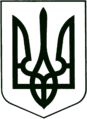 УКРАЇНА
МОГИЛІВ-ПОДІЛЬСЬКА МІСЬКА РАДА
ВІННИЦЬКОЇ ОБЛАСТІ  РІШЕННЯ №772Про внесення змін до рішення 14 сесії міської ради 8 скликання від 23.12.2021 року №449 «Про затвердження Програми «Благоустрій Могилів-Подільської міської територіальної громади на 2022-2024 роки»         Керуючись ст.ст. 26, 59, 60 Закону України «Про місцеве самоврядування в Україні», відповідно до законів України «Про державні цільові програми», «Про благоустрій населених пунктів», постанови Кабінету Міністрів України від 04.11.2022 року №1239 «Про внесення змін до постанови Кабінету Міністрів України від 11 березня 2022р. №252», рішенням 32 сесії міської ради 8 скликання від 16.06.2023 року №749 «Про внесення змін до рішення 14 сесії міської ради 8 скликання від 23.12.2021р. №449 «Про затвердження Програми «Благоустрій Могилів-Подільської міської територіальної громади на 2022-2024 роки», з метою приведення у відповідність програмних показників, - міська рада ВИРІШИЛА:1. Внести зміни до рішення 14 сесії міської ради 8 скликання від 23.12.2021 року №449 «Про затвердження Програми «Благоустрій Могилів-Подільської міської територіальної громади на 2022-2024 роки»,а саме:1.1. Розділ 6 «Фінансування Програми» викласти у новій редакції:«для реалізації Програми «Благоустрій Могилів-Подільської міської територіальної громади на 2022-2024 роки» необхідно передбачити кошти бюджету Могилів-Подільської міської територіальної громади в сумі 449844,50 тис. грн, а саме:- 2022 рік – 47848,4 тис. грн;- 2023 рік – 181572,75 тис. грн;- 2024 рік – 220423,35 тис. грн.Фінансування Програми «Благоустрій Могилів-Подільської міської територіальної громади на 2022-2024 роки» здійснюватиметься за рахунок державного, обласного бюджетів та бюджету Могилів-Подільської міської територіальної громади. Послуги з поточного ремонту та утримання вулиць і доріг (у тому числі, аварійні роботи та експлуатаційне утримання) в сумі – 69515,31 тис. грн, а саме:                                                                                                                                              тис. грн      Роботи з капітального ремонту об’єктів благоустрою Могилів-Подільської міської територіальної громади,       в сумі – 313817,58 тис. грн, а саме:                                                                                                                                                                                                                                 тис. грнСанітарне очищення території громади – 18944,4 тис. грн, а саме:  тис. грнРемонтування та технічне обслуговування іншого електричного устаткування (мережі зовнішнього освітлення ОТГ) – 23234,4 тис. грн, а саме:                                                                                                                                                  тис. грнПослуги з озеленення території громади (косіння трави, видалення дерев, кущів, утримання клумб, квітників, тощо) - 7562,2 тис. грн, а саме:- 2022 рік – 762,2 тис. грн;- 2023 рік – 3300,0 тис. грн;- 2024 рік – 3500,0 тис. грн.Інші роботи та послуги (поточний ремонт та утримання об’єктів благоустрою комунальної власності (ремонт мереж зливової каналізації, тротуарів, дорожніх знаків та інше)) – 8496,4 тис. грн, а саме:- 2022 рік – 2353,1 тис. грн;- 2023 рік – 3028,3 тис. грн;- 2024 рік – 3115,0 тис. грн.Придбання (протиожеледна суміш, з/б плити, автобусні зупинки, дорожні знаки, урни для сміття та інші елементи благоустрою) – 6493,6 тис. грн, а саме:- 2022 рік – 1870,0 тис. грн;- 2023 рік – 2150,5 тис. грн;- 2024 рік – 2473,1 тис. грн.Водопостачання фонтанів та полив газонів і скверів – 1780,6 тис. грн, а саме:- 2022 рік – 340,0 тис. грн;- 2023 рік – 691,0 тис. грн;- 2024 рік – 749,6 тис. грн».  2. Розділ 10 «Паспорт Програми «Благоустрій Могилів-Подільської міської територіальної громади на 2022 – 2024 роки» викласти у новій редакції: «Загальні обсяги фінансування – 449844,50 тис. грн».3. Визнати таким, що втратило чинність рішення 32 сесії міської ради 8 скликання від 16.06.2023 року №749 «Про внесення змін до рішення 14 сесії міської ради 8 скликання від 23.12.2021 року №449 «Про затвердження Програми «Благоустрій Могилів-Подільської міської територіальної громади на 2022-2024 роки».4. Контроль за виконанням даного рішення покласти на першого заступника міського голови Безмещука П.О. та на постійну комісію міської ради з питань фінансів, бюджету, планування соціально-економічного розвитку, інвестицій та міжнародного співробітництва (Трейбич Е.А.).Міський голова						     Геннадій ГЛУХМАНЮКВід 04.08.2023р.33 сесії            8 скликання№ з/пНазва робіт2022р.2022р.2023р.2023р.2024р.2024р.№ з/пНазва робітСумаПоказникСумаПоказникСумаПоказник1.Поточний ремонт автомобільних доріг комунальної власності (ліквідація вибоїн, тріщин, просідань, напливів, герметизація тріщин в асфальтобетонному покритті та профілювання доріг із відсипним покриттям. Утримання автомобільних доріг комунальної власності (відновлення дорожньої розмітки)17010,314791 м216895,527000 м221964,235000 м22.Поточний ремонт доріг під’їзних шляхів та  прибудинкових територій багатоквартирних житлових будинків комунальної власності 0,00,00,00,03228,52017 м23.Експлуатаційне утримання (поточний (дрібний) ремонт) автомобільних доріг загального користування місцевого значення (співфінасування)1760,92258 м21802,52121 м22171,02412 м24.Експлуатаційне утримання автомобільних доріг загального користування місцевого значення в осінньо-зимовий період (очищення від снігу, розсипання протиожеледних сумішей, формування протиожеледних конусів, тощо) (співфінасування)600,0408 км1814,4585 км2268,0709 кмУсього тис. грн:Усього тис. грн:19371,220512,429631,7Всього по показниках Програми:Всього по показниках Програми:69515,3169515,3169515,3169515,3169515,3169515,31№ з/пНазва об’єкту благоустроюПоказники об’єкту благоустрою у відповідних одиницяхЗагальна вартість об’єкту благоустроюОрієнтовні обсяги фінансування по рокамОрієнтовні обсяги фінансування по рокамОрієнтовні обсяги фінансування по рокамПримітка№ з/пНазва об’єкту благоустроюПоказники об’єкту благоустрою у відповідних одиницяхЗагальна вартість об’єкту благоустрою2022р.2023р.2024р.Примітка123456781.Капітальний ремонт мереж вуличного освітлення по проспекту Героїв (від ПК0+00 до ПК 7+120 у м. Могилеві-Подільському Вінницької області (Благоустрій населених пунктів)72 світильника11475,155737,565737,590,002.Капітальний ремонт вулично-дорожньої мережі по вулиці С. Тельнюка у м. Могилеві-Подільському, Вінницької області (Благоустрій населених пунктів)0,206 км/2173м212337,600,0012337,600,003.Капітальний ремонт дорожнього покриття по вулиці Текстильній у м. Могилеві-Подільському Вінницької області (Благоустрій населених пунктів)0,321 км/1500 м23185,293185,290,000,004.Капітальний ремонт дорожнього покриття по провулку Б. Хмельницького у м. Могилеві-Подільському Вінницької області0,42 км/1840 м23360,083360,080,000,005.Капітальний ремонт міні-футбольного поля по вул. Соборній, 173/2 у с. Серебрії, Могилів-Подільської міської територіальної громади Могилів-Подільського району Вінницької області (Благоустрій населених пунктів)956 м22050,000,0025,002025,006.Реконструкція території загального користування (скверу) навпроти багатоквартирного житлового будинку №287 по проспекту Незалежності у м. Могилеві-Подільському, Вінницької області1300 м25200,000,005200,000,007.Реконструкція території загального користування (скверу) навпроти багатоквартирного житлового будинку №2 на площі Чорновола у м. Могилеві-Подільському, Вінницької області800 м22640,000,0050,002590,008.Капітальний ремонт благоустрою території загального користування навпроти буд. №301 по проспекту Незалежності у м. Могилеві-Подільському Вінницької області1500 м25850,000,00120,005730,009.Капітальний ремонт благоустрою території загального користування біля міжнародного пункту пропуску «Могилів-Подільський-Отач» по вулиці Грецькій та площі Соборній у м. Могилеві-Подільському, Вінницької області1800 м27940,000,0050,867889,1510.Капітальний ремонт благоустрою території загального користування (сквер) та пам’ятнику воїнам – афганцям (комплексу скульптур) на Соборній площі (поряд буд. №15 по вул. Володимирській) у м. Могилеві-Подільському Вінницької області3050 м21800,000,001800,000,0011.Капітальний ремонт благоустрою навпроти будинку №65 по вул. Ставиській у м. Могилеві-Подільському Вінницької області999,42 м20,000,000,000,0012.Капітальний ремонт благоустрою прибудинкових територій багатоквартирних житлових будинків №63, №65 по вулиці Ставиській у м. Могилеві-Подільському Вінницької області  2850 м28800,000,008800,000,0013.Капітальний ремонт благоустрою  прибудинкових територій багатоквартирних житлових будинків №2, №4 по вулиці Грецькій у м. Могилеві-Подільському Вінницької області  1200 м23200,000,003200,000,0014.Капітальний ремонт під’їзних шляхів та благоустрою до багатоквартирних житлових будинків №299, №301, №303, №305, №307, №293, №295 по проспекту Незалежності у м. Могилеві-Подільському, Вінницької області5280 м214784,000,0014784,000,0015.Капітальний ремонт благоустрою прибудинкових територій багатоквартирних житлових будинків №299, №301, №303, №305, №307, №293, №295 по проспекту Незалежності у м. Могилеві-Подільському, Вінницької області3690 м215897,000,0015897,000,0016.Капітальний ремонт під’їзних шляхів та благоустрою до багатоквартирних житлових будинків №275, №277, №279, №283, №285, №287, №289 по проспекту Незалежності у м. Могилеві-Подільському, Вінницької області3397 м210492,240,0010492,240,0017.Капітальний ремонт благоустрою прибудинкових територій багатоквартирних житлових будинків №275, №277, №279, №283, №285, №287, №289 по проспекту Незалежності у м. Могилеві-Подільському, Вінницької області4215 м210113,480,0010113,480,0018.Капітальний ремонт дорожнього покриття під’їзних шляхів та благоустрою до багатоквартирних житлових будинків №8, №10, №12, №14, №16, №18 по вулиці Дністровській у м. Могилеві-Подільському Вінницької області4200 м216000,000,00200,0015800,0019.Капітальний ремонт благоустрою прибудинкових територій багатоквартирних житлових будинків №8, №10, №12, №14, №16, №18 по вулиці Дністровській у м. Могилеві-Подільському Вінницької області2970 м213203,500,00150,0013053,5020.Капітальний ремонт дорожнього покриття під’їзних шляхів та благоустрою прибудинкових територій багатоквартирних житлових будинків №№17,19, 21 по вулиці Київській у м. Могилеві-Подільському Вінницької області8125 м219500,000,000,0019500,0021.Капітальний ремонт дорожнього покриття під’їзних шляхів та благоустрою прибудинкових територій багатоквартирних житлових будинків №46, №48 по вулиці Ставиській у м. Могилеві-Подільському Вінницької області2000 м28880,000,00300,008580,0022.Капітальний ремонт дорожнього покриття на території міського кладовища (від центральних воріт до ПК 0+200) в с. Сонячне м. Могилева-Подільськогоу Вінницькій області0,2 км/640 м21280,000,001280,000,0023.Капітальний ремонт тротуарного покриття по вулиці Полтавській (від буд. №23 до вулиці Івана Франка) у м. Могилеві-Подільському Вінницької області  (Благоустрій населених пунктів)3840 м210700,000,0010700,000,0024.Капітальний ремонт тротуарного покриття по проспекту Героїв (від буд. №2 до буд. №70 та від буд. №1 до буд. №37) у м. Могилеві-Подільському Вінницької області (Благоустрій населених пунктів)3500 м29100,000,0050,009050,0025.Капітальний ремонт тротуарного покриття по проспекту Незалежності (від буд. №74 до вулиці Острівської) по проспекту Незалежності у м. Могилеві-Подільському Вінницької області  (Благоустрій населених пунктів)6440 м220000,000,0020000,000,0026.Капітальний ремонт тротуарного покриття та мереж вуличного освітлення (від І провулку Коцюбинського до буд. №253) по проспекту Незалежності у м. Могилеві-Подільському Вінницької області (Благоустрій населених пунктів)4760 м216000,000,00300,0015700,0027.Капітальний ремонт тротуарного покриття та вуличного освітлення по вулиці Гоголя (від буд. №1 до площі Шевченка) у м. Могилеві-Подільському Вінницької області  (Благоустрій населених пунктів)0,2 км/506 м22900,000,002900,000,0028.Капітальний ремонт мереж вуличного освітлення та тротуарного покриття вулично-дорожньої мережі по вулиці Вокзальній (від буд. №11б до проспекту Героїв) у м. Могилеві-Подільському Вінницької області (Благоустрій населених пунктів)15 опор вул. осв. / 1053 м23264,300,00180,003084,3029.Капітальний ремонт мереж вуличного освітлення на пішохідних переходах у м. Могилеві-Подільському Вінницької області (Благоустрій населених пунктів)52 пішохідних переходи 6400,000,000,006400,0030.Капітальний ремонт мереж вуличного освітлення та тротуарного покриття вулично-дорожньої мережі по вулиці Є. Завойського (від буд. №1 до буд. №60) у м. Могилеві-Подільському Вінницької області (Благоустрій населених пунктів)22 світоточки /600 м23760,000,00100,003660,0031.Капітальний ремонт території загального користування (скверу «Гуси-Лебеді») навпроти багатоквартирного житлового будинку №26 по вулиці Ставиській у м. Могилеві-Подільському Вінницької області1815 м24174,500,00120,004054,5032.Капітальний ремонт покриття території загального користування (Ринковій площі) по вул. Центральній в с. Озаринці Могилів-Подільського району (Благоустрій населених пунктів)1200 м22760,000,0060,002700,0033.Капітальний ремонт тротуару по вул. Соборній (від буд. №1 до буд. №10) в с. Озаринці Могилів-Подільського району (Благоустрій населених пунктів)1000 м21400,000,0060,001340,0034.Капітальний ремонт прибудинкової території та благоустрою біля багатоквартирного житлового будинку №4 на площі Шевченка у м. Могилеві-Подільському Вінницької області 536,8 м21234,640,0060,001174,6435.Капітальний ремонт прибудинкової території та благоустрою біля багатоквартирного житлового будинку №72 по вулиці Вірменській у м. Могилеві-Подільському Вінницької області 1456 м23348,800,0060,003288,8036.Капітальний ремонт прибудинкової території та благоустрою багатоквартирного житлового будинку №15 по вулиці Вірменській у м. Могилеві-Подільському Вінницької області 2210 м25083,000,0060,005023,0037.Капітальний ремонт прибудинкової території та благоустрою біля багатоквартирного житлового будинку №13 по вулиці Гоголя у м. Могилеві-Подільському Вінницької області 3267 м27514,100,0060,007454,1038.Капітальний ремонт прибудинкових територій та благоустрою біля багатоквартирних житлових будинків №7, №9 по вулиці Олени Пчілки та будинку №43 по вулиці Київській у м. Могилеві-Подільському Вінницької області 3186 м27327,800,0060,007267,8039.Капітальний ремонт прибудинкових територій та благоустрою багатоквартирних житлових будинків №13, №15 по вулиці Ставиській  у м. Могилеві-Подільському Вінницької області 2415 м25554,500,0060,005494,5040.Капітальний ремонт дорожнього покриття та благоустрою прибудинкової території багатоквартирного житлового будинку №11 по вулиці Вірменській у м. Могилеві-Подільському Вінницької області 696 м21600,800,000,001600,8041.Капітальний ремонт мереж вуличного освітлення по проспекту Незалежності (від буд. №122 до буд. №130) у м. Могилеві-Подільському Вінницької області 68 світильників11474,000,0011474,000,0042.Капітальний ремонт прибудинкових територій та благоустрою прибудинкових територій багатоквартирних житлових будинків №2, №8 по провулку О. Пчілки у м. Могилеві-Подільському Вінницької області 1635 м23760,000,0060,003700,0043.Капітальний ремонт прибудинкових територій та благоустрою багатоквартирних житлових будинків №12, №14 по вул. 8 Березня у м. Могилеві-Подільському Вінницької області 2576 м25984,800,0060,005924,8044.Капітальний ремонт прибудинкової території та благоустрою багатоквартирного житлового будинку №2 по вул. 8 Березня  у м. Могилеві-Подільському Вінницької області 1056 м22488,000,0060,002428,00Всього по показниках Програми:313817,5812282,93137021,76164512,89№ з/пСанітарне очищення2022р.2023р.2024р.1.Ліквідація стихійних сміттєзвалищ.1430,01476,01600,02.Прибирання вулиць та громадських місць: підмітання, очищування та вивезення вуличного змету, снігу, наносів; санітарне оброблення: поливання вулиць водою, посипання сіллю, піском, тощо.4638,44850,04950,0Усього тис. грн:Усього тис. грн:6068,46326,06550,0Разом тис. грн:Разом тис. грн:18944,418944,418944,4№ з/пВуличне освітлення2022р.2022р.2023р.2023р.2024р.2024р.1.Послуги з поточного ремонту1150,51150,52100,02100,02200,02200,02.Послуги з технічного обслуговування (утримання)500,0500,0575,0575,0625,0625,03.Оплата за електричну енергію3150,0650826 кВт5867,8733471 кВт7066,1785124 кВтУсього тис. грн:Усього тис. грн:4800,54800,58542,88542,89891,19891,1Разом тис. грн:Разом тис. грн:23234,423234,423234,423234,423234,423234,4